                         MEMBERSHIP APPLICATION FORM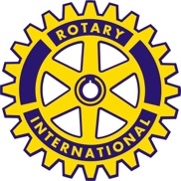 Proposal for Membership to the Rotary Club of St. AlbertName:	Home Address:	Postal Code:Home Telephone:	Mobile:		Business / Employer Name:	Position Title or Description:	Business Address:	Postal Code:Business Telephone:	Fax:		Email:			Date of Birth:	Partner’s Name / Birthdate / Anniversary Date:Children’s Names (and their ages if under 18)Some vocational and personal background details:	I hereby certify that, if accepted to Membership of the Rotary Club of St. Albert, as a Rotarian I will exemplify the Object of Rotary in all my daily contacts and will abide by the constitutional documents of Rotary International and the Club. I agree to pay an admission fee and dues in accordance with the bylaws of the Club.Signature:	Date:Proposed Member Nominated by:  		Board Approval on:	DD/MM/YYYY	Proposed Classification:		Previous Rotary Club (if any):		Induction Date: 	DD/MM/YYYY	